알파라인랩비즈니스 중고장터 판매 등록 요청서알파라인랩비즈니스 중고장터 판매 등록 요청 접수처 : alphaline_young@naver.com알파라인랩비즈니스 중고장터 필독 사항1. 알파라인랩비즈니스 중고장터는 이용 수수료가 발생하지 않습니다.2. 올바른 거래를 위해 중고 판매 등록 요청 시, 사업자등록증을 첨부해주세요.사업자등록증에 기재된 업체명과 판매자 업체명이 다를 경우, 판매 등록은 불가할 수 있습니다.3. 판매 등록 요청 후, 업무일 기준 1~2일 내 알파라인 블로그에 게시되며 실험장비 관련이 아닐 경우 게시되지 않습니다.4. 구매를 희망하실 경우 판매자에게 직접 구입 요청을 하시고, 거래 및 결제 방법 등에 대해서는 판매자와 구매자 간의 협의로만 진행됩니다.알파라인랩비즈니스는 거래에 대해 관여하지 않으며, 거래에 대해서는 책임을 지지 않습니다.5. 구매자는 반드시 장비의 상태를 정확하게 확인하신 후 신중하게 구입하시기 바랍니다.6. 단순 변심에 의한 반품은 불가하며, 제품 수령 후 제품에 이상이 있을 경우 바로 판매자에게 알려 협의하시기 바랍니다.7. 배송 중 파손을 방지하기 위한 안전 포장을 권장하며, 배송 중 파손 문제에 대해서는 판매자와 협의하시기 바랍니다. 제품 운송 중 파손, 분실에 대한 문제는 반드시 사전 협의를 진행하시기 바랍니다.운송 설치 및 유지보수가 어려우신 경우, 알파라인에 요청주시면 비용 부담 후 진행해드립니다.알파라인랩비즈니스 중고장터 이용에 대한 문의는담당자 직통번호 070-4736-2642 으로 연락주시기 바랍니다.﻿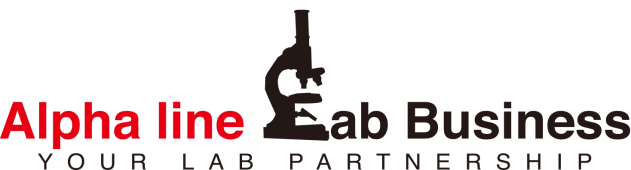 (주)알파라인랩비즈니스 1661-8595게시글 제목게시글 제목품명품명제조사판매자 정보판매자 정보회사(법인)명연락처판매자 정보판매자 정보담당자 성함메일주소구매가판매 희망가배송방법제품사진첨부제품사진첨부특이사항특이사항